        Protokoll  för vid  STYRGRUPPSMÖTE  den 6 februari 2015                                                 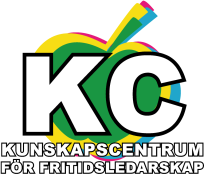                                                                     Plats: Maria Trappgränd 7Närvarande: Inger – Tyresö, Margareta-Österåker, Carina – Lidingö, Inger-Ekerö, Anna-Täby, Jenny-                       Värmdö.  (Agneta ,Tomas, Ann och Frida har anmält förhinder.) Mötesformalia: Jenny skriver Det fortsatta arbetet med yrkesetiken.Arbetsgruppen har bokat lokal i Finlandshuset(nära Stureplan) Det blir först en heldag den 9/3 kl 9-16 och uppföljning med en halvdag den 27/4 kl 9-12. Tanken är att varje kommun deltar med tre representanter, så lång möjligt samma personer som deltagit tidigare, men om det inte går så ta med andra.   Diana skickar ut information och underlag inför dagen. Materialet (alla punkter) ska gås igenom innan med ögon på - ”Ta bort, flytta, lägga till”. OBS! Viktigt att deltagarna förbereder hemma och går igenom förslag och utskickat material innan den 9:e.              Fritidsforum knackar på dörren och är intresserad av samverkan kring yrkesetiken. Detta i              samband med deras framtagande av ”Fritidsledarens yrkesroll och funktion” som de gör             tillsammans med sina medlemmar och Kommunal. KC s Verksamhetsplan 2015: revision av budgetenReviderad budget presenteras pga tillskott ökade medlemsavgifter (Sigtuna) samt förslag påökad kostnad av koordinator i och med förslag på att öka tjänstgöringsgrad från 40 % till 50 % från ht 2015. Beslöts att anta det reviderade budgetförslaget (se nedan)KCs koordonatorstjänst Alla på mötet överens om att bifalla att koordinators tjänst ökar från 40 % till 50% from ht 2015.”Utåtriktat fritidsledararbete” – Diana påminde om att svara på remissen  som ute. Få har lämnat insynpunkter på materialet (första sidan viktigast men även sid 2+3) som ska leda till en gemensam definition för utåtriktat fritidsledararbete i KC. Återkoppling till Diana SENAST 12/2KiD , KC och Kufis  – reflektioner efter   KIDs Workshop 23 jan. Fri diskussion om våra olika roller och framtida strategier. Förfrågan om KC vill sälja platser på kommande utbildningar har inkommit från KUFIS/KiD.  Viss tveksamhet uttrycktes… Kanske – i mån av plats. Men ofta har vi ju inte plats för alla våra egna medarbetare..?Vi bör dock försöka samverka mellan olika nätverken finns kring forskning, rapporter etc för att synliggöra behovet. MCUFs Focus 14 – hur kan vi använda den?Sammanfattning av FOKUS 14 delas ut. Hela rapporten finns som pdf på hemsidan och bok är på väg  Mötet önskar en presentation och diskussion av rapporten direkt av Oskar Svensson från  MCUF. Diana kollarom det går att ordna.Fritidsledararbete i Sociala medier” – Diana rapporterade från YoWoMo: En grupp har nyss varit i  Münster  och en kurs för  ovan har genomförts på Skarpnäcks fhsk. Diana frågade om det finns behov av ytterligare en sådan? Ingen av de närvarande kommunerna upplevde ett sådant -  men kanske finns det hos andra ? Några fritidsledare av de som har mkt kontakt i sociala medier  har uttryckt ett behov  av ett ev nätverk och erfarenhetsutbyte kring att hantera ”svåra frågor”, etik etc. KC styrgrupp uppmanas att fråga runt hemma om det finns behov/önskemål av detta  och återkoppla på nästa möte.Rundan:Tyresö: bytt förvaltning och nämnd. Oklar struktur. Utvecklingsförvaltningen (Kultur och Fritid/ Gymnasie-arbetsmarknadsnämnd). Österåker: från ”Kultur och Fritid” till ”Kultur och Utbildning” med två delar. Inte klart ännu. Nya chefer ska rekryteras. Representant från Produktionsstyrelsen åker runt till alla verksamheter och tar reda på läget, behov, önskemål etc.Lidingö: ny nämnd där alla tjänstemän fick beskriva sina olika verksamheter i veckan. Nämnden ska åka på buss (”road-trip”) till alla verksamheter för att få veta vart och vad som pågår. Utåtriktat arbete ökat med 100% möten med ungdomar  från 2013. Vann Musikhjälpens insamling. Kommer att resultera i en stor fest för ungdomarna!Ekerö:  Den ”platsobundna” lördagsverksamheten har 55 % tjejer. Kommer under 2015 att genomföra 10 lördags-aktiviteter.  Ungdomsmässa 18/4. Nästa helg re-cykling modemässa. Satsa på ungdomars eget engagemang. Trist att inte ha möjlighet att få möta politiker för att beskriva verksamheten. Täby: jobbat 1 år! Stor förändringsprocess i verksamheten och organisationen. Java , verksamhet för 16-25 år i centrum har ”smyg”-öppnat. Besökande ungdomar ökar med ca 50 % på alla verksamheter. Ny nämnd/ordf . Anna jobbar hårt på att bygga varumärket ”Ung i Täby”. Fått Anslag från boverket (i samverkan) för ett jämställdehetsprojekt i kommunen, öppen verksamhet – skapande, fria former.Värmdö: ny nämndorganisation, ny tjm organisation, ny chef. Förändringsprocess pågår internt – ger positivt resultat för verksamhetsutveckling och positiva fritidsledare. Skarpnäck: Haft en period med mkt undervisning. Varit i Tyskland med YoWoMo. Rapporter: – Främjande arbetsgruppen jobbar på, många och långa processer. Tar tid att hotta bra    formuleringar.– Två aktuella forskningsrapporter – bordläggas till något annat möteFrågan ”hur gör ni med ”. Inger anmälde behov av att diskutera ”verksamhet för äldre ungdomar              ca 16-25 år”. VI hade en öppen diskussion om värdet av dem, ungdomars behov av stöd i olika              sammanhang, innehåll, svårigheter etc. Finns risk för förlängd fritidsgårdsverksamhet istället för              verktyg att ta sig an vuxenvärlden efter gymnasiet.  Kan/bör den öppna verksamheten              kombineras  med info och slussning till samhällsinfo av olika slag? Gruppverksamhet och             möjlighet att söka ”en snabb slant” kan vara t bra och utvecklande  -men vad gör                man med de äldre som vill ha fortsatt fritidsgård?  Vems uppdrag är det?            En annan fråga” Brukar ni mäta andelen killar/tjejer? Många gör och ska även lämna ifrån             information till uppdragsgivaren.Mötet avslutades.BUDGET 2015                                                                                KC kalendarium våren  2015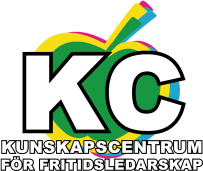 Här är vägbeskrivningen till Kenneths lokal:Ta T-banan till Slussen och gå upp i mitten på perrongen. Gå sedan mot Hornsgatan. Väl där väljer du att gå upp på den så kallade puckeln. Första gatan till höger på puckeln är Maria Trappgränd. Porten 7 har koden 1762. Gå rakt över innegården till port C och ner en trappa. Till vänster längst bort ligger kurslokalen. IN:Prel version   dec 2014Nytt förslagBeslutat 20151206Medlavgifter  + Sigtuna365403Från fg år   40                   61 In SUMMA405464 UT:Lönekostnader mm. Diana   40% + 50% fr aug220259Adm Skn88Föreläsare/ köpta  tjänster3234Litteratur o pren                           5                          5Kost  (möten o seminarier)                          25                        30LokalerKontor skn1212Inhyrda4045Kurs- och konferensdeltagKursavg1515Resor1010Logi mm88Kontorsmaterial etc                            4                          4Telefon och post33Data o internet66 Marknadsföring/tryck1015Medlemsavgiftger55Övrigt25 SUMMA405464DAGTidVadAdress / Var21 jan13.30Arbgrp FrämjandeJordbro6 febr11-13Arbgrp YrkesetikMaria trappgränd 76 febr  13-16Styrgrupp Maria trappgränd 7 (Kenneths lokal)6 febrOBS!Sista dagen att maila synpunkter kring ”Utåtriktat FL..”(se mail skickat från mig 8 jan)9 mars   9-16Workshop I Yrkesetik Inbjudan och ”förberedelsematerial”  kommerFinlandshuset 18 febr13.30-16Arbgr.  F. UtåtriktatTimmermansgården13 mars 13-16StyrgruppMaria trappgränd 723 april  13-16StyrgruppSödergården Biblioteket27 april  9-12Workshop II YrkesetikFinlandshuset29 maj  9-16Styrgruppens planeringsdagTyresö